		TRƯỜNG CHÍNH TRỊ	ĐẢNG CỘNG SẢN VIỆT NAM		TỈNH BÌNH PHƯỚC 			HỘI ĐỒNG SÁNG KIẾN CƠ SỞ	Bình Phước, ngày  27  tháng  11  năm 2019		*BIÊN BẢNHọp Hội đồng sáng kiến cơ sở năm 2019-----Vào lúc 14 giờ, ngày 27/11/2019, tại Phòng họp Trường Chính trị, Hội đồng sáng kiến cơ sở tiến hành họp xét công nhận sáng kiến cho các tác giả, đồng tác giả có đơn yêu cầu công nhận sáng kiến cơ sở năm 2019, cụ thể như sau:I. Thành phần:- Dự họp: 7/9 thành viên Hội đồng.- Vắng họp có lý do: Đồng chí Trần Tuyết Minh và đồng chí Nguyễn Thị Khuyến (02 đồng chí đã gửi phiếu nhận xét, đánh giá đối với các sáng kiến cho Hội đồng).		- Chủ trì: Đồng chí Nguyễn Thanh Thuyên - Phó Hiệu trưởng, Phó Chủ tịch Hội đồng sáng kiến.		- Thư ký: Đồng chí Cù Trọng Tuấn - Thành viên Hội đồng sáng kiến.II. Nội dung cuộc họp.a. Đồng chí Nguyễn Thanh Thuyên - Chủ trì cuộc họp: nêu lý do họp Hội đồng sáng kiến cơ sở để xét duyệt, đề nghị công nhận sáng kiến cho các tác giả, đồng tác giả có đơn yêu cầu công nhận sáng kiến cơ sở theo Quy định về quản lý hoạt động sáng kiến trên địa bàn tỉnh Bình Phước (Ban hành kèm theo Quyết định số 19/2019/QĐ-UBND ngày 21/6/2019 của UBND tỉnh Bình Phước).b. Đồng chí Cù Trọng Tuấn báo cáo tóm tắt nội dung sáng kiến của các tác giả, đồng tác giả đề nghị công nhận sáng kiến cơ sở năm 2019, gồm:- Tên sáng kiến: “Đề xuất hai chủ đề và đơn vị phối hợp tổ chức hai Hội thảo năm 2019”. Đồng tác giả sáng kiến: Ths. Nguyễn Thanh Thuyên, ThS. Đàm Thị Kim Hương.- Tên sáng kiến: “Đổi mới quy trình bồi dưỡng và giải pháp để thực hiện có hiệu quả quy trình bồi dưỡng nhằm nâng cao chất lượng bồi dưỡng tại Trường Chính trị Bình Phước hiện nay”. Đồng tác giả sáng kiến: Ths. Đỗ Tất Thành; ThS. Nguyễn Thị Khuyến.- Tên sáng kiến: “Các tình huống sử dụng trong thảo luận phần V.3. Nghiệp vụ Công tác Mặt trận Tổ quốc và đoàn thể nhân dân ở cơ sở trong giảng dạy Chương trình Trung cấp lý luận chính trị - hành chính tại trường Chính trị tỉnh Bình Phước”. Đồng tác giả sáng kiến: ThS.Lương Thị Hồng Vân; CN.Vũ Hữu Hải; CN.Dư Thị Oanh.- Tên sáng kiến: “Sử dụng Google drive trong việc phối hợp làm lịch công tác của đồng chí Trưởng Ban Tuyên giáo kiêm Hiệu trưởng”. Đồng tác giả sáng kiến: CN. Nguyễn Văn Thành; CN. Cù Trọng Tuấn- Tên sáng kiến: “Biên soạn các chuyên đề báo cáo thực tiễn quản lý nhà nước về ngành hoặc lĩnh vực; từ đó làm nguồn tài liệu tham khảo phục vụ cho công tác giảng dạy chương trình bồi dưỡng ngạch chuyên viên chính tại trường chính trị tỉnh Bình Phước”. Đồng tác giả sáng kiến: ThS. Lê Nguyễn Thị Ngọc Lan; ThS. Trần Thị Hạnh dung.- Tên sáng kiến: “Quy trình tạo lập mã vạch ma trận để tải dữ liệu bằng điện thoại thông minh”. Tác giả sáng kiến: CN.Cù Trọng Tuấn-Tên sáng kiến: “Nâng cao chất lượng hoạt động của đại biểu Hội đồng nhân dân cấp xã tại thị xã Đồng Xoài”. Đồng tác giả sáng kiến: Lê Nguyễn Thị Ngọc Lan; Lê Trọng Đức; Phạm Thị Như.- Tên sáng kiến: “Câu hỏi trắc nghiệm phần Kinh tế chính trị Mác – Lênin (nằm trong đề tài Bộ câu hỏi trắc nghiệm phần I.1. Những vấn đề cơ bản của chủ nghĩa Mác – Lênin dành cho chương trình Trung cấp lý luận chính trị - hành chính)”. Đồng tác giả sáng kiến: ThS. Nguyễn Thị Ninh; CN. Ngô Hoàng Kiệt- Tên sáng kiến: “Câu hỏi trắc nghiệm phần Triết học  Mác – Lênin (nằm trong đề tài Bộ câu hỏi trắc nghiệm phần I.1. Những vấn đề cơ bản của chủ nghĩa Mác – Lênin dành cho chương trình Trung cấp lý luận chính trị - hành chính)”. Đồng tác giả sáng kiến: ThS. Nguyễn Kim Dự; CN.Đoàn Thị Quế Chi- Tên sáng kiến: “Câu hỏi trắc nghiệm phần Chủ nghĩa xã hội khoa học (nằm trong đề tài Bộ câu hỏi trắc nghiệm phần I.1. Những vấn đề cơ bản của chủ nghĩa Mác – Lênin dành cho chương trình Trung cấp lý luận chính trị - hành chính)”.  Đồng tác giả sáng kiến: ThS.  Vũ Minh Thanh; CN.Trần Thị Quỳnh.c. Hội đồng thảo luận, đánh giá, nhận xét các sáng kiến và tiến hành bỏ phiếu, kết quả cụ thể:1. Tên sáng kiến: “Đề xuất hai chủ đề và đơn vị phối hợp tổ chức hai Hội thảo năm 2019”.- Đồng tác giả sáng kiến: Ths. Nguyễn Thanh Thuyên, ThS. Đàm Thị Kim Hương. - Điều hành họp xét: ThS. Đỗ Tất Thành.- Tổng số phiếu phát ra: 8 phiếu- Tổng số phiếu thu vào: 8 phiếu- Tổng số phiếu hợp lệ: 8 phiếu- Tổng số phiếu không hợp lệ: 0 phiếuKết quả: 8/8 thành viên đồng ý công nhận. (đạt tỷ lệ 100%)2. Tên sáng kiến: “Đổi mới quy trình bồi dưỡng và giải pháp để thực hiện có hiệu quả quy trình bồi dưỡng nhằm nâng cao chất lượng bồi dưỡng tại Trường Chính trị Bình Phước hiện nay”. Đồng tác giả sáng kiến: Ths. Đỗ Tất Thành; ThS. Nguyễn Thị Khuyến.Ý kiến của Hội đồng:- Hội đồng đề nghị và đồng tác giả đồng ý đổi tên sáng kiến thành: Đề xuất quy trình bồi dưỡng nhằm nâng cao chất lượng bồi dưỡng tại Trường Chính trị tỉnh Bình Phước.- Tổng số phiếu phát ra: 7 phiếu- Tổng số phiếu thu vào: 7 phiếu- Tổng số phiếu hợp lệ: 7 phiếu- Tổng số phiếu không hợp lệ: 0 phiếu- Kết quả: có 7/7 thành viên đồng ý công nhận. (đạt tỷ lệ 100%)3. Tên sáng kiến: “Các tình huống sử dụng trong thảo luận phần V.3. Nghiệp vụ Công tác Mặt trận Tổ quốc và đoàn thể nhân dân ở cơ sở trong giảng dạy Chương trình Trung cấp lý luận chính trị - hành chính tại trường Chính trị tỉnh Bình Phước”. Đồng tác giả sáng kiến: ThS.Lương Thị Hồng Vân; CN.Vũ Hữu Hải; CN.Dư Thị Oanh.- Tổng số phiếu phát ra: 8 phiếu- Tổng số phiếu thu vào: 8 phiếu- Tổng số phiếu hợp lệ: 8 phiếu- Tổng số phiếu không hợp lệ: 0 phiếu- Kết quả: có 8/8 thành viên đồng ý công nhận. (đạt tỷ lệ 100%)4. Tên sáng kiến: “Sử dụng Google drive trong việc phối hợp làm lịch công tác của đồng chí Trưởng Ban Tuyên giáo kiêm Hiệu trưởng”. Đồng tác giả sáng kiến: CN. Nguyễn Văn Thành; CN. Cù Trọng Tuấn.- Tổng số phiếu phát ra: 7 phiếu- Tổng số phiếu thu vào: 7 phiếu- Tổng số phiếu hợp lệ: 7 phiếu- Tổng số phiếu không hợp lệ: 0 phiếu- Kết quả: có 7/7 thành viên đồng ý công nhận. (đạt tỷ lệ 100%)5. Tên sáng kiến: “Biên soạn các chuyên đề báo cáo thực tiễn quản lý nhà nước về ngành hoặc lĩnh vực; từ đó làm nguồn tài liệu tham khảo phục vụ cho công tác giảng dạy chương trình bồi dưỡng ngạch chuyên viên chính tại trường chính trị tỉnh Bình Phước”. Đồng tác giả sáng kiến: ThS. Lê Nguyễn Thị Ngọc Lan; ThS. Trần Thị Hạnh dung.- Hội đồng đề nghị và đồng tác giả đồng ý đổi tên sáng kiến thành: Đề xuất các chuyên đề báo cáo thực tiễn quản lý nhà nước về ngành hoặc lĩnh vực trong chương trình bồi dưỡng ngạch chuyên viên chính tại trường chính trị tỉnh Bình Phước.- Tổng số phiếu phát ra: 8 phiếu- Tổng số phiếu thu vào: 8 phiếu- Tổng số phiếu hợp lệ: 8 phiếu- Tổng số phiếu không hợp lệ: 0 phiếu- Kết quả: có 8/8 thành viên đồng ý công nhận. (đạt tỷ lệ 100%)6. Tên sáng kiến: “Quy trình tạo lập mã vạch ma trận để tải dữ liệu bằng điện thoại thông minh”. Tác giả sáng kiến: CN.Cù Trọng Tuấn- Hội đồng đề nghị và tác giả đồng ý đổi tên sáng kiến thành: Tạo lập mã vạch ma trận (QRcode) để tải dữ liệu bằng cá thiết bị điện tử thông minh.- Tổng số phiếu phát ra: 8 phiếu- Tổng số phiếu thu vào: 8 phiếu- Tổng số phiếu hợp lệ: 8 phiếu- Tổng số phiếu không hợp lệ: 0 phiếu- Kết quả: có 7/8 thành viên đồng ý công nhận. (đạt tỷ lệ 87%)7. Tên sáng kiến: “Nâng cao chất lượng hoạt động của đại biểu Hội đồng nhân dân cấp xã tại thị xã Đồng Xoài”. Đồng tác giả sáng kiến: Lê Nguyễn Thị Ngọc Lan; Lê Trọng Đức; Phạm Thị Như.Ý kiến của Hội đồng: Hội đồng thống nhất chưa xét, lý do: Tên sáng kiến chưa nêu rõ được bản chất của sáng kiến; Hiệu quả mang lại của sáng kiến không có mối liên hệ với tên sáng kiến và khó xác thực trên thực tế. Hội đồng thống nhất yêu cầu đồng tác giả điều chỉnh tên sáng kiến, nêu rõ bản chất và hiệu quả mang lại của sáng kiến, sau đó thực hiện nộp đơn đề nghị công nhận sáng kiến theo quy định.8. Tên sáng kiến: “Câu hỏi trắc nghiệm phần Kinh tế chính trị Mác – Lênin (nằm trong đề tài Bộ câu hỏi trắc nghiệm phần I.1. Những vấn đề cơ bản của chủ nghĩa Mác – Lênin dành cho chương trình Trung cấp lý luận chính trị - hành chính)”. Đồng tác giả sáng kiến: ThS. Nguyễn Thị Ninh; CN. Ngô Hoàng Kiệt;- Hội đồng đề nghị và đồng tác giả đồng ý đổi tên sáng kiến thành: Đề xuất sử dụng bộ câu hỏi trắc nghiệm vào thi phần I.1 chương trình Trung cấp lý luận chính trị hành chính.- Đồng tác giả xin điều chỉnh đơn và bổ sung đồng tác giả Vũ Minh Thanh, được Hội đồng thống nhất.- Tổng số phiếu phát ra: 8 phiếu- Tổng số phiếu thu vào: 8 phiếu- Tổng số phiếu hợp lệ: 8 phiếu- Tổng số phiếu không hợp lệ: 0 phiếu- Kết quả: có 8/8 thành viên đồng ý công nhận. (đạt tỷ lệ 100%)* Đối với sáng kiến  “Câu hỏi trắc nghiệm phần Triết học  Mác – Lênin (nằm trong đề tài Bộ câu hỏi trắc nghiệm phần I.1. Những vấn đề cơ bản của chủ nghĩa Mác – Lênin dành cho chương trình Trung cấp lý luận chính trị - hành chính)” của Đồng tác giả sáng kiến: ThS. Nguyễn Kim Dự; CN.Đoàn Thị Quế Chi và sáng kiến: “Câu hỏi trắc nghiệm phần Chủ nghĩa xã hội khoa học (nằm trong đề tài Bộ câu hỏi trắc nghiệm phần I.1. Những vấn đề cơ bản của chủ nghĩa Mác – Lênin dành cho chương trình Trung cấp lý luận chính trị - hành chính)” của đồng tác giả sáng kiến: ThS.  Vũ Minh Thanh; CN.Trần Thị QuỳnhÝ kiến của Hội đồng: Việc soạn thảo câu hỏi để phục vụ kiểm tra, thi trong chương trình Trung cấp lý luận chính trị hành chính nói chung và câu hỏi trắc nghiệm nói riêng là nhiệm vụ của giảng viên (ở đây là đồng tác giả) nên Hội đồng không công nhận. Nếu đổi tên như sáng kiến của đồng tác giả ThS. Nguyễn Thị Ninh; CN. Ngô Hoàng Kiệt; ThS. Vũ Minh Thanh thì sẽ trùng với sáng kiến của chính nhóm đồng tác giả này.- Thường trực Hội đồng sáng kiến cơ sở tham mưu hoàn thiện hồ sơ cấp Giấy chứng nhận sáng kiến cho 7 sáng kiến của tác giả, đồng tác giả có số phiếu công nhận đạt yêu cầu theo quy định, cụ thể:1. Tên sáng kiến: “Đề xuất hai chủ đề và đơn vị phối hợp tổ chức hai Hội thảo năm 2019”. Đồng tác giả sáng kiến: Ths. Nguyễn Thanh Thuyên, ThS. Đàm Thị Kim Hương. 2. Tên sáng kiến: “Đề xuất quy trình bồi dưỡng nhằm nâng cao chất lượng bồi dưỡng tại Trường Chính trị tỉnh Bình Phước”. Đồng tác giả sáng kiến: Ths. Đỗ Tất Thành; ThS. Nguyễn Thị Khuyến.3. Tên sáng kiến: “Các tình huống sử dụng trong thảo luận phần V.3. Nghiệp vụ Công tác Mặt trận Tổ quốc và đoàn thể nhân dân ở cơ sở trong giảng dạy Chương trình Trung cấp lý luận chính trị - hành chính tại trường Chính trị tỉnh Bình Phước”. Đồng tác giả sáng kiến: ThS.Lương Thị Hồng Vân; CN.Vũ Hữu Hải; CN.Dư Thị Oanh.4. Tên sáng kiến: “Sử dụng Google drive trong việc phối hợp làm lịch công tác của đồng chí Trưởng Ban Tuyên giáo kiêm Hiệu trưởng”. Đồng tác giả sáng kiến: CN. Nguyễn Văn Thành; CN. Cù Trọng Tuấn.5. Tên sáng kiến: “Đề xuất các chuyên đề báo cáo thực tiễn quản lý nhà nước về ngành hoặc lĩnh vực trong chương trình bồi dưỡng ngạch chuyên viên chính tại trường chính trị tỉnh Bình Phước”. Đồng tác giả sáng kiến: ThS. Lê Nguyễn Thị Ngọc Lan; ThS. Trần Thị Hạnh Dung.6. Tên sáng kiến: “Tạo lập mã vạch ma trận (QRcode) để tải dữ liệu bằng cá thiết bị điện tử thông minh”. Tác giả sáng kiến: CN.Cù Trọng Tuấn7. Tên sáng kiến: “Đề xuất sử dụng bộ câu hỏi trắc nghiệm vào thi phần I.1 chương trình Trung cấp lý luận chính trị hành chính.”. Đồng tác giả sáng kiến: ThS. Nguyễn Thị Ninh; CN. Ngô Hoàng Kiệt; ThS. Vũ Minh ThanhCuộc họp kết thúc vào lúc 16 giờ 30 cùng ngày.		THƯ KÝ 	CHỦ TỌA			PHÓ CHỦ TỊCH HỘI ĐỒNG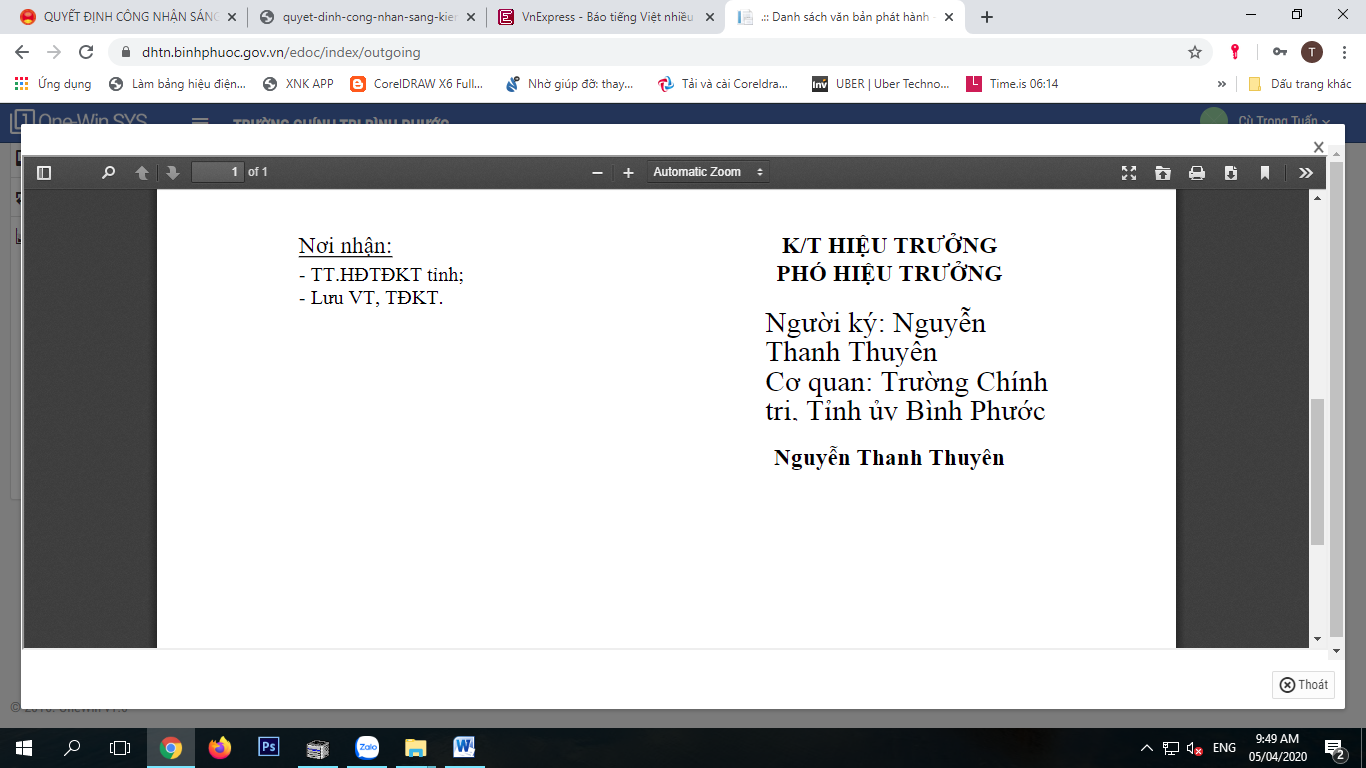 		Cù Trọng Tuấn 	ThS. Nguyễn Thanh Thuyên